فاکتور ارائه خدمت (این قسمت توسط کارشناس تکمیل میگردد).تاریخ: شماره خدمت: شماره تراکنش:آزمایشگاه مرکزیآنالیز (ISP NORMAL SEM ,M-300-DA, Korea) SEMآزمایشگاه مرکزیآنالیز (ISP NORMAL SEM ,M-300-DA, Korea) SEMآزمایشگاه مرکزیآنالیز (ISP NORMAL SEM ,M-300-DA, Korea) SEM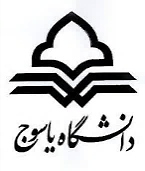 مشخصات متقاضیمشخصات متقاضیمشخصات متقاضیمشخصات متقاضیمشخصات متقاضینام و نام خانوادگی:                                نام شرکت/سازمان/دانشگاه:                                  واحد درخواست‌کننده:  برون دانشگاهی   درون دانشگاهی کد ملی:                                              شماره همراه:                                                   ایمیل:                                                                               آدرس پستی:نام استاد مربوطه:                                   ایمیل و شماره تماس استاد:نام و نام خانوادگی:                                نام شرکت/سازمان/دانشگاه:                                  واحد درخواست‌کننده:  برون دانشگاهی   درون دانشگاهی کد ملی:                                              شماره همراه:                                                   ایمیل:                                                                               آدرس پستی:نام استاد مربوطه:                                   ایمیل و شماره تماس استاد:نام و نام خانوادگی:                                نام شرکت/سازمان/دانشگاه:                                  واحد درخواست‌کننده:  برون دانشگاهی   درون دانشگاهی کد ملی:                                              شماره همراه:                                                   ایمیل:                                                                               آدرس پستی:نام استاد مربوطه:                                   ایمیل و شماره تماس استاد:نام و نام خانوادگی:                                نام شرکت/سازمان/دانشگاه:                                  واحد درخواست‌کننده:  برون دانشگاهی   درون دانشگاهی کد ملی:                                              شماره همراه:                                                   ایمیل:                                                                               آدرس پستی:نام استاد مربوطه:                                   ایمیل و شماره تماس استاد:نام و نام خانوادگی:                                نام شرکت/سازمان/دانشگاه:                                  واحد درخواست‌کننده:  برون دانشگاهی   درون دانشگاهی کد ملی:                                              شماره همراه:                                                   ایمیل:                                                                               آدرس پستی:نام استاد مربوطه:                                   ایمیل و شماره تماس استاد:مشخصات نمونه                      مشخصات نمونه                      مشخصات نمونه                      مشخصات نمونه                      مشخصات نمونه                      نوع نمونه:  پودری   بالک    لایه نازکنوع نمونه:  پودری   بالک    لایه نازکنام نمونه:نام نمونه:تعداد نمونه : فلز      سرامیک      بیولوژیک      معدنی      پلیمر      نیمه هادی      کامپوزیت      سایر....... فلز      سرامیک      بیولوژیک      معدنی      پلیمر      نیمه هادی      کامپوزیت      سایر....... فلز      سرامیک      بیولوژیک      معدنی      پلیمر      نیمه هادی      کامپوزیت      سایر....... فلز      سرامیک      بیولوژیک      معدنی      پلیمر      نیمه هادی      کامپوزیت      سایر.......جنس نمونه حساس به نور      حساس به رطوبت      حساس به دما      نامشخص حساس به نور      حساس به رطوبت      حساس به دما      نامشخص حساس به نور      حساس به رطوبت      حساس به دما      نامشخص حساس به نور      حساس به رطوبت      حساس به دما      نامشخصشرایط نگهداری فرار     قابل اشتعال     رادیواکتیو     محرک دستگاه تنفسی     قابل جذب از طریق پوست    نامشخص فرار     قابل اشتعال     رادیواکتیو     محرک دستگاه تنفسی     قابل جذب از طریق پوست    نامشخص فرار     قابل اشتعال     رادیواکتیو     محرک دستگاه تنفسی     قابل جذب از طریق پوست    نامشخص فرار     قابل اشتعال     رادیواکتیو     محرک دستگاه تنفسی     قابل جذب از طریق پوست    نامشخصایمنی رسانا      نیمه رسانا      نارسانا     نامشخص رسانا      نیمه رسانا      نارسانا     نامشخص رسانا      نیمه رسانا      نارسانا     نامشخص رسانا      نیمه رسانا      نارسانا     نامشخصهدایت الکتریکی نمونه در برابر تمرکز تابش باریکه الکترونی مقاوم است    تخریب می شود      نامشخص نمونه در برابر تمرکز تابش باریکه الکترونی مقاوم است    تخریب می شود      نامشخص نمونه در برابر تمرکز تابش باریکه الکترونی مقاوم است    تخریب می شود      نامشخص نمونه در برابر تمرکز تابش باریکه الکترونی مقاوم است    تخریب می شود      نامشخصپایداری نمونه نانوساختار    میکروساختار      متخلخل      نامشخص نانوساختار    میکروساختار      متخلخل      نامشخص نانوساختار    میکروساختار      متخلخل      نامشخص نانوساختار    میکروساختار      متخلخل      نامشخصساختار نمونهمشخصات آنالیزمشخصات آنالیزمشخصات آنالیزمشخصات آنالیزمشخصات آنالیز SEM      EDS       Line Scan       Elemental Mapping SEM      EDS       Line Scan       Elemental Mapping SEM      EDS       Line Scan       Elemental Mapping SEM      EDS       Line Scan       Elemental Mappingنوع آنالیز مورد درخواستعناصر مورد درخواست جهت آنالیزبزرگنمایی مورد نظر نیاز ندارد      نیاز دارد     نیاز ندارد      نیاز دارد     نیاز ندارد      نیاز دارد     نیاز ندارد      نیاز دارد    نیاز به پوشش طلا نیاز ندارد      نیاز دارد     نیاز ندارد      نیاز دارد     نیاز ندارد      نیاز دارد     نیاز ندارد      نیاز دارد    نیاز به حمام التراسونیک نیاز ندارد      نیاز دارد    نوع حلال:...............    نیاز ندارد      نیاز دارد    نوع حلال:...............    نیاز ندارد      نیاز دارد    نوع حلال:...............    نیاز ندارد      نیاز دارد    نوع حلال:...............   پخش در حلال (Dispersion)*حداقل دو مقاله مشابه با پژوهش موردنظر و عکس های مشابه، همراه با فرمها ارسال گردد.**حداقل دو مقاله مشابه با پژوهش موردنظر و عکس های مشابه، همراه با فرمها ارسال گردد.**حداقل دو مقاله مشابه با پژوهش موردنظر و عکس های مشابه، همراه با فرمها ارسال گردد.**حداقل دو مقاله مشابه با پژوهش موردنظر و عکس های مشابه، همراه با فرمها ارسال گردد.**حداقل دو مقاله مشابه با پژوهش موردنظر و عکس های مشابه، همراه با فرمها ارسال گردد.*طرح های تخفیف مورد تقاضا در شبکه آزمایشگاهی فناوری های راهبردی (لبزنت)طرح های تخفیف مورد تقاضا در شبکه آزمایشگاهی فناوری های راهبردی (لبزنت)طرح های تخفیف مورد تقاضا در شبکه آزمایشگاهی فناوری های راهبردی (لبزنت)طرح های تخفیف مورد تقاضا در شبکه آزمایشگاهی فناوری های راهبردی (لبزنت)طرح های تخفیف مورد تقاضا در شبکه آزمایشگاهی فناوری های راهبردی (لبزنت) هیات علمی هیات علمی هیات علمی دانشجویان دانشجویانلطفا جهت واریز وجه به حساب تمرکز وجوه درآمد اختصاصی دانشگاه یاسوج  به روش زیر اقدام کنید:با کارشناس مربوطه تماس حاصل فرمایید و از امکان ارائه خدمت مطمئن شوید. ( خانم احمدی 09177424799)*لطفا نمونهها را به همراه این فرم و فیش واریزی به کارشناس آزمایشگاه مرکزی تحویل دهید و یا به ایمیلlab@yu.ac.ir ارسال نمائید.لطفا جهت واریز وجه به حساب تمرکز وجوه درآمد اختصاصی دانشگاه یاسوج  به روش زیر اقدام کنید:با کارشناس مربوطه تماس حاصل فرمایید و از امکان ارائه خدمت مطمئن شوید. ( خانم احمدی 09177424799)*لطفا نمونهها را به همراه این فرم و فیش واریزی به کارشناس آزمایشگاه مرکزی تحویل دهید و یا به ایمیلlab@yu.ac.ir ارسال نمائید.لطفا جهت واریز وجه به حساب تمرکز وجوه درآمد اختصاصی دانشگاه یاسوج  به روش زیر اقدام کنید:با کارشناس مربوطه تماس حاصل فرمایید و از امکان ارائه خدمت مطمئن شوید. ( خانم احمدی 09177424799)*لطفا نمونهها را به همراه این فرم و فیش واریزی به کارشناس آزمایشگاه مرکزی تحویل دهید و یا به ایمیلlab@yu.ac.ir ارسال نمائید.لطفا جهت واریز وجه به حساب تمرکز وجوه درآمد اختصاصی دانشگاه یاسوج  به روش زیر اقدام کنید:با کارشناس مربوطه تماس حاصل فرمایید و از امکان ارائه خدمت مطمئن شوید. ( خانم احمدی 09177424799)*لطفا نمونهها را به همراه این فرم و فیش واریزی به کارشناس آزمایشگاه مرکزی تحویل دهید و یا به ایمیلlab@yu.ac.ir ارسال نمائید.لطفا جهت واریز وجه به حساب تمرکز وجوه درآمد اختصاصی دانشگاه یاسوج  به روش زیر اقدام کنید:با کارشناس مربوطه تماس حاصل فرمایید و از امکان ارائه خدمت مطمئن شوید. ( خانم احمدی 09177424799)*لطفا نمونهها را به همراه این فرم و فیش واریزی به کارشناس آزمایشگاه مرکزی تحویل دهید و یا به ایمیلlab@yu.ac.ir ارسال نمائید.توضیحاتهزینه پوشش دهی با طلاهزینه آنالیز EDSهزینه تصویربرداری SEMنوع خدمتتوضیحاتتعداد خدمتتوضیحاتهزینه هر خدمت (ریال)توضیحاتمجموع کل (ریال)توضیحاتتخفیف دانشگاه (ریال)توضیحاتسایر تخفیف ها (ریال)توضیحاتمبلغ کل واریزی (ریال)آزمایشگاه مرکزی دانشگاه یاسوجمهر و امضاءآزمایشگاه مرکزی دانشگاه یاسوجمهر و امضاءآزمایشگاه مرکزی دانشگاه یاسوجمهر و امضاءآزمایشگاه مرکزی دانشگاه یاسوجمهر و امضاءآزمایشگاه مرکزی دانشگاه یاسوجمهر و امضاءنحوه پرداخت:  کارتخوان      آنلاین      فیش                                                    تاریخ پذیرش نمونه:......./......./.........         توسط:                                                                                                                          تاریخ ارسال جواب: ......./......./.........         توسط:نحوه پرداخت:  کارتخوان      آنلاین      فیش                                                    تاریخ پذیرش نمونه:......./......./.........         توسط:                                                                                                                          تاریخ ارسال جواب: ......./......./.........         توسط:نحوه پرداخت:  کارتخوان      آنلاین      فیش                                                    تاریخ پذیرش نمونه:......./......./.........         توسط:                                                                                                                          تاریخ ارسال جواب: ......./......./.........         توسط:نحوه پرداخت:  کارتخوان      آنلاین      فیش                                                    تاریخ پذیرش نمونه:......./......./.........         توسط:                                                                                                                          تاریخ ارسال جواب: ......./......./.........         توسط:نحوه پرداخت:  کارتخوان      آنلاین      فیش                                                    تاریخ پذیرش نمونه:......./......./.........         توسط:                                                                                                                          تاریخ ارسال جواب: ......./......./.........         توسط:توضیحات:نمونه خود را کدگذاری نمایید و نام خود را روی آن درج نمایید.نمونه ها در ظرف های نمونه تمیز و مناسب قرار داده شود. از پذیرفتن نمونه ها درون دستمال کاغذی، فویل آلومینیوم یا کیسه پلاستیک به دلیل آلوده شدن نمونه ها معذوریم.در صورتی که تصاویر SEM نمونه های شما بایستی با یکدیگر مقایسه شوند، حتما کارشناس آزمایشگاه را در جریان بگذارید.نمونه بایستی به صورت پودر یا جامد باشد.نمونه بایستی عاری از هر گونه رطوبت و ماده فرار باشد.نمونه بودار و روغنی توسط آزمایشگاه پذیرش نمیشود.در صورت محلول بودن نمونه فقط نمونههای حاوی اتانول، متانول و یا استون قابل پذیرش است، در غیر این صورت نمونه باید کاملا خشک باشد.نمونه ها بایستی پایدار در خلا باشند.انجام نمونههای بیولوژیکی در محیط کشت و دارای رطوبت امکان پذیر نمیباشد.انجام نمونه های تخریب پذیر در محیط خلا امکان پذیر نمی باشد. انجام نمونه های تاثیرپذیر با دما (مانند مواد منفجره) امکان پذیر نمی باشد.انجام نمونه هایی که در خلا و با تغییر دما تولید رادیواکتیو یا هر گونه پرتو  مضر دیگری را می کنند امکان پذیر نمی باشد.انجام نمونه های تخریب پذیری که تولید آلودگی یا هر گونه اثر آلرژی زا و غیره می نمایند امکان پذیر نمی باشد.چنانچه تهیه سوسپانسیون لازم باشد، حلال مورد نیاز تحویل آزمایشگاه گردد.حداقل مقدار نمونه پودری 1/0 گرم باشد.نمونه پس از چسباندن برروی پایه در صورت نداشتن هدایت الکتریکی با طلا پوشش داده میشود.زمان بندی انجام آزمون ها بر طبق ضوابط آزمایشگاه بوده و بستگی به تراکم نمونه ها دارد. لذا از مراجعه حضوری بدون هماهنگی با آزمایشگاه خودداری نمایید.نمونه ارائه شده حداکثر تا یک ماه پس از تاریخ اعلام نتیجه در آزمایشگاه نگهداری میشود.لطفا در حین انجام آنالیز کمال دقت و توجه را داشته باشید، آزمایشگاه در قبال بی توجهی، اطلاعات و درخواست های اشتباه مراجعین هیچ گونه مسئولیتی ندارد.توضیحات:نمونه خود را کدگذاری نمایید و نام خود را روی آن درج نمایید.نمونه ها در ظرف های نمونه تمیز و مناسب قرار داده شود. از پذیرفتن نمونه ها درون دستمال کاغذی، فویل آلومینیوم یا کیسه پلاستیک به دلیل آلوده شدن نمونه ها معذوریم.در صورتی که تصاویر SEM نمونه های شما بایستی با یکدیگر مقایسه شوند، حتما کارشناس آزمایشگاه را در جریان بگذارید.نمونه بایستی به صورت پودر یا جامد باشد.نمونه بایستی عاری از هر گونه رطوبت و ماده فرار باشد.نمونه بودار و روغنی توسط آزمایشگاه پذیرش نمیشود.در صورت محلول بودن نمونه فقط نمونههای حاوی اتانول، متانول و یا استون قابل پذیرش است، در غیر این صورت نمونه باید کاملا خشک باشد.نمونه ها بایستی پایدار در خلا باشند.انجام نمونههای بیولوژیکی در محیط کشت و دارای رطوبت امکان پذیر نمیباشد.انجام نمونه های تخریب پذیر در محیط خلا امکان پذیر نمی باشد. انجام نمونه های تاثیرپذیر با دما (مانند مواد منفجره) امکان پذیر نمی باشد.انجام نمونه هایی که در خلا و با تغییر دما تولید رادیواکتیو یا هر گونه پرتو  مضر دیگری را می کنند امکان پذیر نمی باشد.انجام نمونه های تخریب پذیری که تولید آلودگی یا هر گونه اثر آلرژی زا و غیره می نمایند امکان پذیر نمی باشد.چنانچه تهیه سوسپانسیون لازم باشد، حلال مورد نیاز تحویل آزمایشگاه گردد.حداقل مقدار نمونه پودری 1/0 گرم باشد.نمونه پس از چسباندن برروی پایه در صورت نداشتن هدایت الکتریکی با طلا پوشش داده میشود.زمان بندی انجام آزمون ها بر طبق ضوابط آزمایشگاه بوده و بستگی به تراکم نمونه ها دارد. لذا از مراجعه حضوری بدون هماهنگی با آزمایشگاه خودداری نمایید.نمونه ارائه شده حداکثر تا یک ماه پس از تاریخ اعلام نتیجه در آزمایشگاه نگهداری میشود.لطفا در حین انجام آنالیز کمال دقت و توجه را داشته باشید، آزمایشگاه در قبال بی توجهی، اطلاعات و درخواست های اشتباه مراجعین هیچ گونه مسئولیتی ندارد.توضیحات:نمونه خود را کدگذاری نمایید و نام خود را روی آن درج نمایید.نمونه ها در ظرف های نمونه تمیز و مناسب قرار داده شود. از پذیرفتن نمونه ها درون دستمال کاغذی، فویل آلومینیوم یا کیسه پلاستیک به دلیل آلوده شدن نمونه ها معذوریم.در صورتی که تصاویر SEM نمونه های شما بایستی با یکدیگر مقایسه شوند، حتما کارشناس آزمایشگاه را در جریان بگذارید.نمونه بایستی به صورت پودر یا جامد باشد.نمونه بایستی عاری از هر گونه رطوبت و ماده فرار باشد.نمونه بودار و روغنی توسط آزمایشگاه پذیرش نمیشود.در صورت محلول بودن نمونه فقط نمونههای حاوی اتانول، متانول و یا استون قابل پذیرش است، در غیر این صورت نمونه باید کاملا خشک باشد.نمونه ها بایستی پایدار در خلا باشند.انجام نمونههای بیولوژیکی در محیط کشت و دارای رطوبت امکان پذیر نمیباشد.انجام نمونه های تخریب پذیر در محیط خلا امکان پذیر نمی باشد. انجام نمونه های تاثیرپذیر با دما (مانند مواد منفجره) امکان پذیر نمی باشد.انجام نمونه هایی که در خلا و با تغییر دما تولید رادیواکتیو یا هر گونه پرتو  مضر دیگری را می کنند امکان پذیر نمی باشد.انجام نمونه های تخریب پذیری که تولید آلودگی یا هر گونه اثر آلرژی زا و غیره می نمایند امکان پذیر نمی باشد.چنانچه تهیه سوسپانسیون لازم باشد، حلال مورد نیاز تحویل آزمایشگاه گردد.حداقل مقدار نمونه پودری 1/0 گرم باشد.نمونه پس از چسباندن برروی پایه در صورت نداشتن هدایت الکتریکی با طلا پوشش داده میشود.زمان بندی انجام آزمون ها بر طبق ضوابط آزمایشگاه بوده و بستگی به تراکم نمونه ها دارد. لذا از مراجعه حضوری بدون هماهنگی با آزمایشگاه خودداری نمایید.نمونه ارائه شده حداکثر تا یک ماه پس از تاریخ اعلام نتیجه در آزمایشگاه نگهداری میشود.لطفا در حین انجام آنالیز کمال دقت و توجه را داشته باشید، آزمایشگاه در قبال بی توجهی، اطلاعات و درخواست های اشتباه مراجعین هیچ گونه مسئولیتی ندارد.توضیحات:نمونه خود را کدگذاری نمایید و نام خود را روی آن درج نمایید.نمونه ها در ظرف های نمونه تمیز و مناسب قرار داده شود. از پذیرفتن نمونه ها درون دستمال کاغذی، فویل آلومینیوم یا کیسه پلاستیک به دلیل آلوده شدن نمونه ها معذوریم.در صورتی که تصاویر SEM نمونه های شما بایستی با یکدیگر مقایسه شوند، حتما کارشناس آزمایشگاه را در جریان بگذارید.نمونه بایستی به صورت پودر یا جامد باشد.نمونه بایستی عاری از هر گونه رطوبت و ماده فرار باشد.نمونه بودار و روغنی توسط آزمایشگاه پذیرش نمیشود.در صورت محلول بودن نمونه فقط نمونههای حاوی اتانول، متانول و یا استون قابل پذیرش است، در غیر این صورت نمونه باید کاملا خشک باشد.نمونه ها بایستی پایدار در خلا باشند.انجام نمونههای بیولوژیکی در محیط کشت و دارای رطوبت امکان پذیر نمیباشد.انجام نمونه های تخریب پذیر در محیط خلا امکان پذیر نمی باشد. انجام نمونه های تاثیرپذیر با دما (مانند مواد منفجره) امکان پذیر نمی باشد.انجام نمونه هایی که در خلا و با تغییر دما تولید رادیواکتیو یا هر گونه پرتو  مضر دیگری را می کنند امکان پذیر نمی باشد.انجام نمونه های تخریب پذیری که تولید آلودگی یا هر گونه اثر آلرژی زا و غیره می نمایند امکان پذیر نمی باشد.چنانچه تهیه سوسپانسیون لازم باشد، حلال مورد نیاز تحویل آزمایشگاه گردد.حداقل مقدار نمونه پودری 1/0 گرم باشد.نمونه پس از چسباندن برروی پایه در صورت نداشتن هدایت الکتریکی با طلا پوشش داده میشود.زمان بندی انجام آزمون ها بر طبق ضوابط آزمایشگاه بوده و بستگی به تراکم نمونه ها دارد. لذا از مراجعه حضوری بدون هماهنگی با آزمایشگاه خودداری نمایید.نمونه ارائه شده حداکثر تا یک ماه پس از تاریخ اعلام نتیجه در آزمایشگاه نگهداری میشود.لطفا در حین انجام آنالیز کمال دقت و توجه را داشته باشید، آزمایشگاه در قبال بی توجهی، اطلاعات و درخواست های اشتباه مراجعین هیچ گونه مسئولیتی ندارد.توضیحات:نمونه خود را کدگذاری نمایید و نام خود را روی آن درج نمایید.نمونه ها در ظرف های نمونه تمیز و مناسب قرار داده شود. از پذیرفتن نمونه ها درون دستمال کاغذی، فویل آلومینیوم یا کیسه پلاستیک به دلیل آلوده شدن نمونه ها معذوریم.در صورتی که تصاویر SEM نمونه های شما بایستی با یکدیگر مقایسه شوند، حتما کارشناس آزمایشگاه را در جریان بگذارید.نمونه بایستی به صورت پودر یا جامد باشد.نمونه بایستی عاری از هر گونه رطوبت و ماده فرار باشد.نمونه بودار و روغنی توسط آزمایشگاه پذیرش نمیشود.در صورت محلول بودن نمونه فقط نمونههای حاوی اتانول، متانول و یا استون قابل پذیرش است، در غیر این صورت نمونه باید کاملا خشک باشد.نمونه ها بایستی پایدار در خلا باشند.انجام نمونههای بیولوژیکی در محیط کشت و دارای رطوبت امکان پذیر نمیباشد.انجام نمونه های تخریب پذیر در محیط خلا امکان پذیر نمی باشد. انجام نمونه های تاثیرپذیر با دما (مانند مواد منفجره) امکان پذیر نمی باشد.انجام نمونه هایی که در خلا و با تغییر دما تولید رادیواکتیو یا هر گونه پرتو  مضر دیگری را می کنند امکان پذیر نمی باشد.انجام نمونه های تخریب پذیری که تولید آلودگی یا هر گونه اثر آلرژی زا و غیره می نمایند امکان پذیر نمی باشد.چنانچه تهیه سوسپانسیون لازم باشد، حلال مورد نیاز تحویل آزمایشگاه گردد.حداقل مقدار نمونه پودری 1/0 گرم باشد.نمونه پس از چسباندن برروی پایه در صورت نداشتن هدایت الکتریکی با طلا پوشش داده میشود.زمان بندی انجام آزمون ها بر طبق ضوابط آزمایشگاه بوده و بستگی به تراکم نمونه ها دارد. لذا از مراجعه حضوری بدون هماهنگی با آزمایشگاه خودداری نمایید.نمونه ارائه شده حداکثر تا یک ماه پس از تاریخ اعلام نتیجه در آزمایشگاه نگهداری میشود.لطفا در حین انجام آنالیز کمال دقت و توجه را داشته باشید، آزمایشگاه در قبال بی توجهی، اطلاعات و درخواست های اشتباه مراجعین هیچ گونه مسئولیتی ندارد.E-mail: lab@yu.ac.ir   ,  yu.centlab@gmail.comWeb: www. http://az.yu.ac.ir/یاسوج، میدان معلم، خیابان دانشجو، دانشگاه یاسوج، آزمایشگاه مرکزیکد پستی: 7591874934شناسه ملی: 14003404182  کداقتصادی: 411414663481